ANALISIS DAN PENGEMBANGAN SISTEM INFORMASIRAPOR ONLINE BERBASIS WEB DAN MOBILE PADA SMA NEGERI 1 GEDONG TATAAN1Rizki Agung Permana, 2Aristoteles & 3Widiarti1Jurusan Ilmu Komputer FMIPA Unila2Jurusan Ilmu Komputer FMIPA Unila3Jurusan Ilmu Komputer FMIPA UnilaAbstractOnline school report card information system based on web and mobile is an information system that can give us information service with student academic data form that we can access it through web and mobile. This system is a development form from online school report card information system by Wulandari [1] that existed previously.Research and development purposes of online school report card information system are for give ease at student and teacher data processing, simplify in student academic data processing and delivery the information to pupil through network mobile and to detect how much influence of online school report card information system based on web and mobile towards system user satisfaction level. Research method that used in this research is based on field research method. The development system is uses waterfall model. Software that used: windows xp professional, macromedia dream weaver 8 and xampp 1.6.8. Result from this research is conclusion from questionnaire data and a application web named: online school report card information system based on web and mobile on SMA Negeri 1 Gedong Tataan.Keywords: Analysis information system, online report, web and mobile.PendahuluanPada saat ini penggunaan teknologi komputer pada Sekolah Menengah Atas (SMA) dan pada sekolah-sekolah sederajat, bukanlah hal yang asing bagi tenaga pengajar dan siswa-siswi. Semakin berkembangnya teknologi informasi saat ini mengharuskan sekolah-sekolah tersebut bersaing dalam pemberdayaan teknologi komputer. Hal ini dikarenakan komputerisasi telah masuk dalam kurikulum pendidikan. Tujuan penggunaan komputer tersebut adalah demi meningkatkan mutu pendidikan agar tidak kalah bersaing dengan sekolah yang berada di kota-kota besar di Indonesia khususnya dan luar negeri umumnya. Oleh sebab itu, saat ini hampir di setiap sekolah tidak lagi menggunakan cara manual untuk menyimpan data siswa, namun telah menerapkan penyimpanan data secara komputerisasi serta penyampaian informasi yang berhubungan dengan sekolah tersebut dan dunia pendidikan. Tidak hanya hal tersebut, dukungan penuh dari wali murid dalam pengawasan kegiatan siswa-siswi di rumah adalah salah satu poin penting dalam terlaksananya pendidikan yang bermutu. Informasi tentang keakademisan siswa-siswi di sekolah hendaknya turut pula diperhatikan oleh para wali murid sebagai tolak ukur dan pengawasan kegiatan yang telah dilakukan siswa-siswi di sekolah. Penyampaian informasi tersebut seyogyanya dapat disampaikan melalui sistem informasi rapor online berbasis web yang dioperasikan pada sistem komputer. Namun kendala yang dihadapi saat ini adalah tidak semua wali murid memiliki perangkat komputer pribadi di rumah dan tidak semua wali murid dapat mengoperasikan sistem informasi internet melalui komputer. Dalam penerapan perkembangan teknologi, saat ini telepon seluler telah berkembang amat pesat dan merambah ke berbagai lapisan masyarakat. Telepon seluler bukanlah suatu hal yang dianggap mewah atau langka lagi. Telepon seluler sekarang sudah menjadi kebutuhan pokok masyarakat Indonesia. Dari kalangan bawah hingga kalangan atas sudah menggunakan telepon seluler. Di samping harga yang ditawarkan cukup terjangkau, berbagai fitur telepon seluler juga diberikan sebagai penunjang majunya teknologi.Kini telepon seluler tidak hanya sekedar digunakan sebagai telepon dan SMS (Short Message Service) saja. Namun dengan semakin berkembangnya teknologi, perangkat telepon seluler semakin lengkap mulai dari permainan, pemutar radio, pemutar musik, kamera, pemutar video dan lain-lain. Bahkan sekarang muncul teknologi baru untuk melengkapi layanan telepon seluler yaitu 3G. Dimana generasi ini telah merambah ke layanan internet secara wireless. Beranjak dari hal tersebut maka terdapat pemikiran untuk mengembangkan sistem informasi rapor online yang telah ada agar dapat di akses oleh siswa dan wali murid melalui telepon seluler. Hal ini untuk mempermudah siswa dan wali murid menerima informasi seputar keakademisan siswa-siswi. Untuk menunjang kinerja dan sekaligus mengefektifkan sistem keakademisan siswa-siswi Sekolah Menengah Atas (SMA) Negeri 1 Gedong Tataan, maka terdapat inisiatif untuk mengembangkan sistem informasi rapor online yang telah ada agar nantinya sistem dapat berkembang menjadi sistem informasi rapor online berbasis web dan mobile serta melakukan penelitian untuk mengetahui apakah sistem informasi tersebut telah bermanfaat sesuai dengan tujuan dari pembuatan sistem tersebut. MetodologiMetode yang digunakan dalam mengembangkan sistem informasi rapor online pada penelitian ini adalah dengan menggunakan metode waterfall. Waterfall Model adalah sebuah metode pengembangan software yang bersifat sekuensial dan terdiri dari 5 tahap yang saling terkait dan mempengaruhi [2]. Berikut ini adalah tahapan-tahapan dari metode Waterfall.User Requirement merupakan langkah awal sebagai analisa terhadap kebutuhan sistem. Pengumpulan data dalam tahap ini dilakukan dalam sebuah penelitian berdasarkan wawancara dan studi literatur. Tahapan ini menghasilkan dokumen user requirement atau bisa dikatakan sebagai data yang berhubungan dengan keinginan user dalam pembuatan sistem.Desain sistem merupakan tahap penyusunan proses dalam menjalankan proses bisnis untuk memenuhi kebutuhan sesuai dengan hasil analisa kebutuhan. Tahap desain sistem informasi rapor online berbasis web dan mobile pada SMA Negeri 1 Gedong Tataan dalam penelitian ini menggunakan bahasa pemodelan UML (Unified Modelling Language) berdasarkan hasil pengumpulan informasi dan analisa kebutuhan pengguna.Penulisan kode program merupakan tahap penerjemahan desain sistem yang telah dibuat kedalam bentuk perintah dalam bahasa pemrograman komputer. Bahasa program yang digunakan dalam pengembangan sistem informasi rapor online ini adalah bahasa pemrograman PHP menggunakan basis data MySQL dalam aplikasi XAMPP dengan mengacu pada analisis desain yang telah dibuat.Tahap implementasi atau pengujian sistem dilakukan setelah proses penulisan kode program selesai dilakukan. Metode implementasi yang digunakan dalam penelitian ini adalah metode penelitian kualitatif dengan menggunakan teknik penelitian lapangan (field research), yaitu pemberian kuesioner kepada pengguna sistem informasi rapor online berbasis web dan mobile. Secara umum terdapat dua indikator yang akan di analisis dalam sistem informasi rapor online ini, yaitu indikator prinsip pengujian variabel sistem informasi rapor online dan indikator prinsip pengujian tingkat kepuasan terhadap sistem informasi rapor online. Menurut Schwier [3] faktor-faktor yang mempengaruhi sistem informasi akademik berbasis web adalah Audience, Credibility, Objectivity, Coverage, Currency, Aesthetic or Visual Appeal, Navigation dan Accessibility. Sedangkan 5 dimensi di dalam pengukuran tingkat kepuasan pengguna terhadap penggunaan web dikemukakan oleh Mohamed [4], yaitu Content, Accurancy, Format, Ease of use dan Timeliness.Penerapan program merupakan tahap dimana pengembang menerapkan / meng-install software yang telah selesai dibuat dan diuji ke dalam lingkungan Sistem Informasi dan memberikan pelatihan kepada pengguna.PembahasanAnalisis kebutuhanDalam sistem informasi rapor online terdapat 4 (empat) pengguna/aktor. Ke empat pengguna/aktor tersebut adalah administrator, guru, siswa dan wali kelas. Dalam pengembangannya ditambahkan satu aktor lagi yaitu wali murid seperti yang digambarkan pada Gambar 1. Masing-masing memiliki kebutuhan dan batasan pengguna/aktor berdasarkan layar antar muka sistem, dan deskripsi fungsi dan batasan dapat dilihat pada Tabel 1 dan Tabel 2.Gambar 1. Aktor/pengguna sistem informasi rapor online berbasis web dan mobileKebutuhan Pengguna SistemAnalisa kebutuhan berdasarkan layar antar muka sistem untuk masing-masing aktor administrator, guru, siswa, wali kelas dan aktor wali murid mempunyai kebutuhan sistem yang dapat dilihat pada Tabel 1 berikut ini.Tabel 1. Deskripsi  kebutuhan pengguna sistemBatasan Pengguna SistemAnalisa batasan pengguna berdasarkan layar antar muka sistem untuk masing-masing aktor administrator, guru, wali kelas, siswa dan aktor wali murid mempunyai batasan pengguna sistem yang dapat dilihat pada Tabel 2 berikut ini.Tabel 2. Deskripsi batasan pengguna sistemKriteria Fungsional SistemSecara fungsional sistem memiliki kriteria meliputi:Otorisasi, yaitu pembatasan hak akses pengguna demi keamanan (security) sistem yang dibuat.Transfer data yang sekecil mungkin pada layar antar muka telepon seluler untuk menekan biaya transfer data yang terjadi.Keakuratan dalam menyajikan data dengan tepat sesuai kebutuhan.Basis data dengan kemampuan penyimpanan dalam kapasitas besar.Deskripsi Sistem Informasi Yang Akan DikembangkanSistem informasi yang dikembangkan berupa sistem informasi rapor online SMA Negeri 1 Gedong Tataan, dengan tujuan agar dapat diakses oleh siswa dan wali murid dimana saja dengan menggunakan telepon seluler dalam jangkauan jaringan yang mendukung internet mobile.Arsitektur SistemAplikasi sistem informasi rapor online ini dikembangkan menjadi sistem informasi rapor online berbasis web dan mobile untuk menangani proses penyampaian informasi sekolah kepada siswa dan wali murid. Sistem informasi rapor online berbasis web dan mobile ini memiliki dua arsitektur sistem yaitu arsitektur sistem komputer dan arsitektur sistem mobile device.Untuk siswa dan wali murid, layar antar muka mobile device dapat diakses melalui perangkat smart phone yang mendukung sistem web mobile. Server database aplikasi web dan mobile ini berisikan data-data: ekstrakurikuler, guru, guru mata pelajaran, jurusan, kelas, kelulusan, kepala sekolah, mata pelajaran, nilai, pekerjaan, ruang belajar, ruang kelas, semester, siswa, tahun pelajaran dan user. Persyaratan SistemAplikasi sistem informasi rapor online berbasis web dan mobile yang dikembangkan ini diharapkan dapat memenuhi persyaratan dan unjuk kerja sebuah sistem yang mampu:Diakses siswa dan wali murid menggunakan smartphone yang mendukung web mobile.Kemampuan menampilkan data: nilai pelajaran siswa, data siswa dan data guru. Output dibuat sesederhana mungkin untuk menghindari transfer data yang besar karena hal tersebut berpengaruh terhadap biaya yang akan dikeluarkan oleh pengunjung.Input Data yang dimasukan pada aplikasi sistem informasi rapor online adalah sebagai berikut:Administrator dapat memanajemen input data data: kepala sekolah, siswa, guru, kelas, jurusan, mata pelajaran, ekstrakurikuler, kelas siswa, belajar, input nilai, edit nilai, kelulusan.Data nilai siswa, di-input oleh guru serta wali kelas.Pada pengembangan sistem web mobile, pengguna atau aktor (siswa dan wali murid) tidak dapat melakukan masukan (input) pada layar antar muka telepon seluler. Aktor hanya dapat melakukan lihat data.OutputKarena sistem yang dibangun memiliki dua keluaran antar muka, yaitu layar antar muka komputer untuk pengguna administrator, wali murid, guru dan siswa serta layar antar muka telepon seluler untuk siswa dan wali murid, maka keluaran yang ditampilkan sistem melalui layar di sisi client berupa informasi sesuai dengan hak akses pengguna seperti ditunjukkan pada Tabel 3.Tabel 3. Output sistem untuk penggunaProsesAdapun proses yang di dapat dalam tahap analisa kebutuhan pengguna antara lain:Login user.Menampilkan: nilai pelajaran siswa, biodata siswa, biodata guru.Manajemen data: kepala sekolah, siswa, guru, kelas, jurusan, mata pelajaran, ekstrakurikuler, kelas siswa, belajar, input nilai, edit nilai, kelulusan.Desain Pengembangan Sistem Informasi Rapor Online Berbasis Web Dan Mobile Pada SMA Negeri 1 Gedong TataanDalam perancangan pengembangan software, teknik UML digunakan agar pemodelan dapat mudah diaplikasikan pada semua jenis aplikasi perangkat lunak yang dijalankan pada peranti keras, sistem operasi dan jaringan apapun serta agar dapat di tulis dalam bahasa pemrograman apapun.UML terdiri atas 8 (delapan) jenis diagram, yaitu Use case diagram, Class diagram, Statechart diagram, Activity diagram, Sequence diagram, Collaboration diagram, Component diagram dan Deployment diagram [5].  Dari delapan diagram tersebut, dapat dibuat seluruhnya atau hanya sebagian diagram. Hal tersebut sesuai dengan kebutuhan dalam perancangan model software, semakin kompleks software yang akan dirancang, maka akan semakin banyak dan lengkap diagram yang harus di buat.Use Case DiagramPada Gambar 2 dijelaskan bahwa terdapat lima aktor dalam sistem informasi rapor online berbasis web dan mobile ini, aktor tersebut adalah administrator, guru, wali kelas, siswa dan wali murid (wali murid dan siswa digambarkan satu karena memiliki kewenangan yang sama). Berikut ini merupakan use case untuk masing-masing aktor.  Use case administrator adalah memanajemen seluruh data berupa input/update/delete data. Terdiri dari: memanajemen data guru, memanajemen data nilai, memanajemen data pengguna, memanajemen data siswa, memanajemen data tahun ajaran, memanajemen data belajar, memanajemen data ekstrakurikuler, memanajemen data guru bidang studi, memanajemen data kelas, memanajemen data semester, memanajemen data jurusan, memanajemen data kelas siswa, memanajemen data kelulusan.Use case guru terdiri dari mengganti nilai mata pelajaran, memasukkan nilai mata pelajaran, mengganti login dan mengganti biodata diri.Use case wali kelas terdiri dari mengganti nilai mata pelajaran, memasukkan nilai mata pelajaran, melihat nilai rapor, mengganti login dan mengganti biodata diri.Use case siswa terdiri dari mengganti login, melihat dan merubah biodata siswa, melihat nilai rapor serta melihat biodata guru. Dalam pengembangan sistem, pada keluaran web mobile siswa mampu melakukan lihat nilai dan data guru.Use case wali murid terdiri dari melihat biodata siswa, melihat nilai mata pelajaran serta melihat biodata guru. Gambar 2. Use case diagram sistem informasi rapor online berbasis web dan mobileClass DiagramKelas adalah sekumpulan objek yang memiliki kesamaan atribut, metode, relasi dan semantiknya. Diagram kelas yang dibuat pada tahap desain merupakan deskripsi lengkap dari kelas-kelas yang ditangani oleh sistem, dimana masing-masing kelas telah dilengkapi dengan atribut dan operasi yang diperlukan.Kelas diagram sistem informasi rapor online berbasis web dan mobile dapat dilihat pada Gambar 3 dengan keterangan : Satu orang guru terdaftar sebagai satu orang user, satu orang siswa terdaftar sebagai satu orang user, satu atau tidak siswa terdaftar dalam kelulusan, banyak siswa terdaftar dalam satu ruang kelas, satu orang guru mengajar pada satu ruang kelas, satu orang guru terdaftar dapat mengajar sebagai banyak guru mata pelajaran, banyak siswa diajar pada satu ruang kelas, satu jurusan dimiliki dalam banyak kelas, banyak ruang kelas memiliki satu tahun pelajaran, satu kelas memiliki satu ruang kelas, satu jurusan memiliki banyak ruang kelas, banyak nilai terdapat dalam satu semester, satu kegiatan ekstrakurikuler terdaftar dalam banyak nilai, banyak nilai terdaftar dalam ruang belajar, satu kelas memiliki satu ruang belajar, satu guru mata pelajaran memiliki banyak ruang belajar, satu mata pelajaran dapat diajar oleh satu atau banyak guru mata pelajaran.Gambar 3. Class Diagram sistem informasi rapor online berbasis web dan mobileDesain Basis DataGambar 4. Relasi Antar Tabel Rapor OnlinePembangunan basis data dilakukan dengan menggunakan MySQL. Desain basis data dimaksudkan untuk mendefinisikan isi atau struktur tabel yang akan digunakan untuk menyimpan data. Dalam desain basis data terdapat relasi tabel, yaitu hubungan yang terjadi pada suatu tabel dengan lainnya yang mempresentasikan hubungan antar objek di dunia nyata dan berfungsi untuk mengatur operasi suatu basis data.Berdasarkan desain basis data yang telah dibuat, maka relasi antar tabel dapat dilihat pada Gambar 4.Koding dan Layar Antar Muka AplikasiSistem informasi rapor online berbasis web dan mobile pada SMA Negeri 1 Gedong Tataan dibuat dengan menggunakan bahasa pemograman HTML dan PHP dengan basis data MySQL. Dalam sistem informasi rapor online berbasis web dan mobile pada SMA Negeri 1 Gedong Tataan terdapat tool-tool yang bisa digunakan oleh berbagai pengguna dengan batasan akses yang berbeda. Terdapat dua keluaran antar muka yang berbeda yaitu antar muka layar komputer dan antar muka layar smart phone. Halaman utama layar antar muka komputer seperti yang terlihat pada Gambar 5 dapat diakses oleh semua pengunjung. Dan untuk masuk kedalam menu sebagai pengguna, pengunjung harus melakukan login terlebih dahulu. 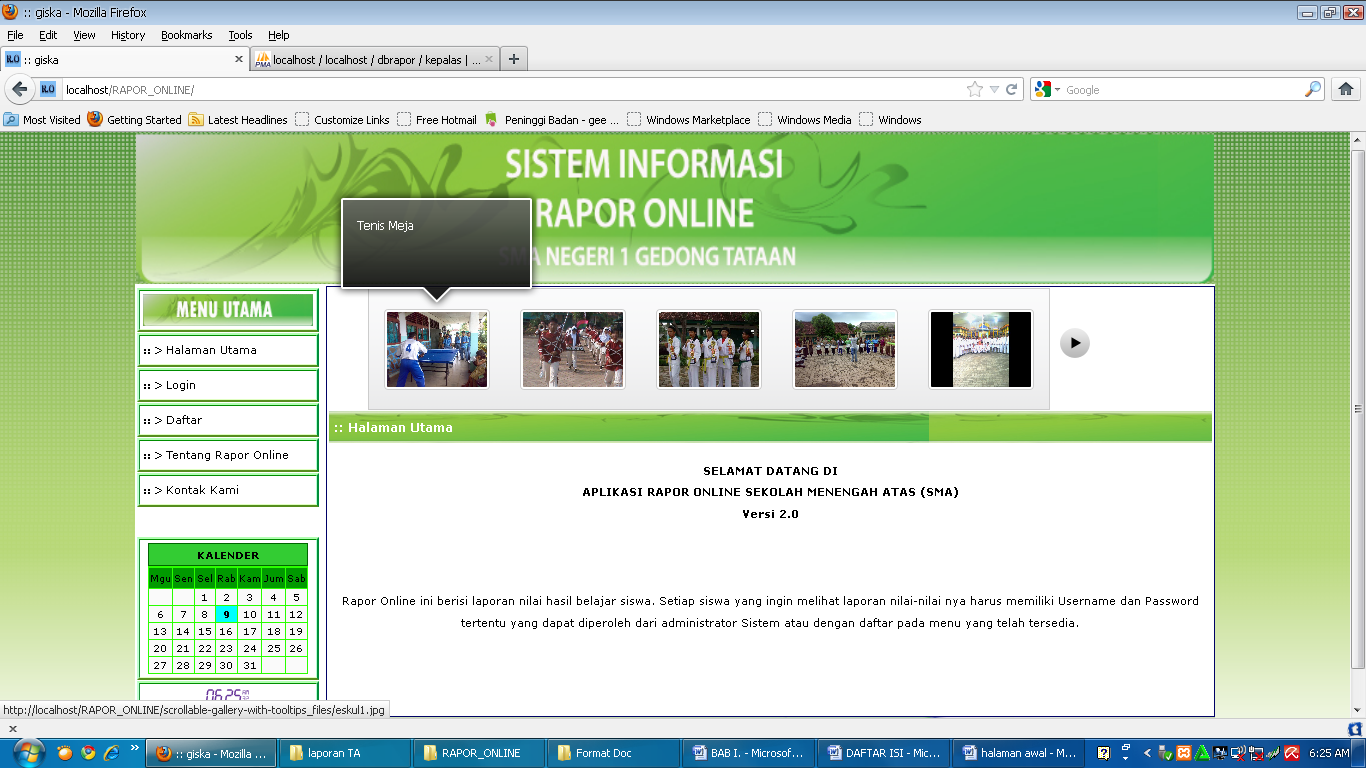 Gambar 5. Tampilan halaman utama layar antar muka komputerHalaman utama layar antar muka smart phone seperti yang terlihat pada Gambar 6 adalah hasil dari pengembangan sistem informasi rapor online yang telah ada. Layar antar muka ini hanya diperuntukkan bagi wali murid dan siswa.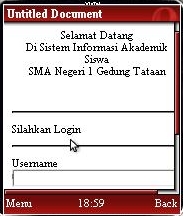 Gambar 6.  Halaman awal antar muka web mobileSaat pengguna mengakses alamat sistem informasi rapor online berbasis web dan mobile, sistem akan terlebih dahulu memeriksa perangkat yang digunakan oleh pengguna untuk mengakses sistem informasi ini. Apabila perangkat yang digunakan oleh pengunjung adalah komputer maka otomatis sistem meneruskan ke alamat layar antar muka komputer. Dan apabila perangkat yang digunakan oleh pengunjung adalah smart phone, maka secara otomatis sistem akan meneruskan ke alamat layar antar muka smart phone. Hal tersebut dapat terjadi karena sistem akan mengenali user agent yang mengakses sistem. Apabila user agent yang mengakses sistem tersebut adalah Windows/Mac OS/Linux/Unix maka sistem akan mengenali bahwa perangkat yang mengakses sistem adalah perangkat komputer, selain itu maka akan dikenali sebagai perangkat smartphone. Pengujian Sistem Informasi Rapor Online Berbasis Web dan Mobile Pada SMA Negeri 1 Gedong TataanPengujian sistem informasi rapor online berbasis web dan mobile dilakukan dengan cara membuat kuisioner dan diberikan kepada 1 orang yang ditunjuk sebagai administrator sistem, 3 orang wali kelas, 4 orang guru dan 3 orang siswa dari SMA Negeri 1 Gedong Tataan. Penunjukkan dilakukan sesuai bidang peran dalam lingkungan sekolah yang berkaitan dengan fungsi pada sistem informasi rapor online berbasis web dan mobile pada SMA Negeri 1 Gedong Tataan.Terdapat dua prinsip pengujian yang dilakukan yaitu untuk variabel sistem informasi rapor online berbasis web dan mobile pada SMA Negeri 1 Gedong Tataan (X) dan tingkat kepuasan pengguna terhadap sistem informasi rapor online berbasis web dan mobile pada SMA Negeri 1 Gedong Tataan (Y).Kriteria penilaian dari prinsip pengujian sistem informasi rapor online berbasis web dan mobile pada SMA Negeri 1 Gedong Tataan, secara lengkap tersaji pada Tabel 4.Tabel 4. Kriteria persentase tanggapan respondenDeskripsi Tanggapan Responden Berdasarkan Indikator Prinsip Pengujian Variabel Sistem Informasi Rapor Online Berbasis Web dan Mobile Pada SMA Negeri 1 Gedong Tataan (X)Tanggapan responden secara umum berdasarkan indikator prinsip pengujian variabel sistem informasi rapor online berbasis web dan mobile pada SMA Negeri 1 Gedong Tataan dapat dilihat pada Tabel 5.Tabel 5. Deskripsi tanggapan responden untuk variabel sistem informasi rapor online berbasis web dan mobile pada SMA Negeri 1 Gedong Tataan [6]Deskripsi Tanggapan Responden Berdasarkan Indikator Prinsip Pengujian Tingkat Kepuasan Terhadap Sistem Informasi Rapor Online Berbasis Web Dan Mobile Pada SMA Negeri 1 Gedong Tataan (Y)Data indikator prinsip pengujian untuk mengukur kepuasan pengguna terhadap sistem informasi rapor online berbasis web dan mobile pada SMA Negeri 1 Gedong Tataan ditunjukkan pada Tabel 6 sebagai berikut:Tabel 6.  Deskripsi tanggapan responden untuk kepuasan pengguna terhadap sistem informasi rapor online pada SMA Negeri 1 Gedong Tataan [6]KesimpulanBerdasarkan hasil penelitian dari Sistem Informasi Rapor Online Berbasis Web dan Mobile Pada SMA Negeri 1 Gedong Tataan yang telah dilakukan, maka didapatlah beberapa kesimpulan yaitu :Sistem informasi rapor online berbasis web dan mobile pada SMA Negeri 1 Gedong Tataan ini telah membantu pihak sekolah serta para guru dalam efisiensi pengolahan, penyimpanan dan penyajian data-data akademik siswa dan data guru.Sistem informasi rapor online berbasis web dan mobile pada SMA Negeri 1 Gedong Tataan ini telah menjadi sebuah media kontrol bagi wali murid untuk memantau perkembangan prestasi anak-anaknya di sekolah.Berdasarkan hasil pengujian pada indikator prinsip pengujian variabel bahwa sistem informasi rapor online berbasis web dan mobile ini telah cukup baik diterima dan memenuhi kriteria kebutuhan pengguna sistem.Berdasarkan hasil pengujian pada indikator tingkat kepuasan bahwa sistem informasi rapor online berbasis web dan mobile ini telah mengoptimalkan sumber daya yang ada sehingga tujuan bersama dari pengembang dan pengguna sistem dapat terpenuhi.ReferenceWulandari, Giska Putri. 2012. Tugas Akhir : Sistem Informasi Rapor Online SMA Negeri 1 Gedong Tataan. Universitas Lampung.Hermawan, Budi. 2009. Tailor-made Information System Software. http://www.budihermawan.net/?tag=waterfall-model, (15 April 2012).Schwier, Richard. 2001. Evaluation Of Educational Web Sites. http://www.usask.ca/education/coursework/802papers/bokcaisse/bokcaisse.htm, (7 April 2012).Mohamed, Norshidah et al (2009). Measuring Users’ Satisfaction with Malaysia’s Electronic Government Systems. http://www.ejeg.com/issue/download.html?idArticle=199, (10 April 2012).Dharwiyanti, Sri. 2003. Pengantar Unified Modeling Language (UML), www.ilmukomputer.com. (5 April 2012).Sumber : Hasil olah data kuesioner sistem informasi rapor online berbasis web dan mobile pada SMA Negeri 1 Gedong Tataan 2012.No.AktorLayar Antar MukaDeskripsi kebutuhan1.AdministratorKomputerMemiliki kewenangan penuh atas seluruh akses terhadap sistem.2.GuruKomputerAktor Memiliki hak akses untuk melakukan input data nilai siswa3.Wali kelasKomputerAktor Memiliki hak akses untuk melakukan input data nilai siswa, dan siswa kelas4.SiswaKomputerAktor yang memiliki hak untuk melihat data nilai dan mengganti login.4.SiswaTelepon selulerAktor memiliki hak untuk melihat data nilai dan data guru.5.Wali muridTelepon selulerAktor yang memiliki hak untuk melihat data nilai, data siswa dan data guru.No.AktorLayar Antar MukaDeskripsi Batasan 1.AdministratorKomputerAdministrator dapat melakukan lihat laporan, input dan edit data: kepala sekolah, siswa, guru, kelas, jurusan, mata pelajaran, ekstrakurikuler, kelas siswa, belajar, input nilai, edit nilai, kelulusan.2.GuruKomputerGuru dapat melakukan edit biodata diri, input nilai, edit nilai, lihat nilai, data nilai siswa dan ganti login. 3.Wali kelasKomputerWali kelas dapat melakukan edit biodata diri, input nilai, edit nilai, lihat nilai, data nilai siswa dan ganti login. 4.SiswaKomputerSiswa dapat melakukan edit biodata diri, melihat data nilai pelajaran, cetak nilai pelajaran dan ganti login.4.SiswaTelepon selulerSiswa dapat melihat nilai pelajaran dan data guru.5.Wali muridTelepon selulerWali murid dapat melihat nilai pelajaran siswa, biodata siswa dan data guru.No.AktorLayar Antar MukaOutput yang dibutuhkan1.AdministratorKomputer1. Melakukan login.2. Memanajemen data: kepala sekolah, siswa, guru, kelas, jurusan, mata pelajaran, ekstrakurikuler, kelas siswa, belajar, input nilai, edit nilai, kelulusan.2.Wali KelasKomputer1. Melakukan login.2. Melakukan: edit biodata diri, input nilai, edit nilai, lihat nilai, data nilai siswa dan ganti login.3.GuruKomputer1. Melakukan login.2. Melakukan: edit biodata diri, input nilai, edit nilai, lihat nilai, data nilai siswa dan ganti login.4.siswaKomputer1. Melakukan login.2. Melakukan: edit biodata diri, melihat data nilai pelajaran, cetak nilai pelajaran dan ganti login4.siswaTelepon Seluler1. Melakukan login.2. Melihat nilai pelajaran dan data guru5.Wali muridTelepon Seluler1. Melakukan login.2. Melihat nilai pelajaran siswa dan melihat biodata guru.NoPilihanKriteria1ASangat Baik2BBaik3CCukup Baik4DKurang Baik5ETidak BaikNoIndikator Prinsip PengujianPertanyaanJumlah JawabanJumlah JawabanJumlah JawabanJumlah JawabanJumlah JawabanNoIndikator Prinsip PengujianPertanyaanABCDE1Audience (penonton/ pengguna)1064101Audience (penonton/ pengguna)2353001Audience (penonton/ pengguna)3434001Audience (penonton/ pengguna)4443001Audience (penonton/ pengguna)5442102Creadibility (kepercayaan)6317002Creadibility (kepercayaan)7344003Coverage (liputan/cara pemberitaan)8254003Coverage (liputan/cara pemberitaan)9065003Coverage (liputan/cara pemberitaan)10019104Currency (peredaran)11064104Currency (peredaran)12164005Aesthetic or Visual Appeal(estetika/banding visual)13074005Aesthetic or Visual Appeal(estetika/banding visual)14065006Navigation (pengendali)15119006Navigation (pengendali)16227006Navigation (pengendali)17137007Accessibility (hal mudah dicapai)18164007Accessibility (hal mudah dicapai)19054208Objectivity (keobjektifan)20065008Objectivity (keobjektifan)2102810NoIndikator Prinsip PengujianPertanyaanJumlah JawabanJumlah JawabanJumlah JawabanJumlah JawabanJumlah JawabanNoIndikator Prinsip PengujianPertanyaanABCDE1Content (isi)1353002Accuracy (ketepatan)2038002Accuracy (ketepatan)3146002Accuracy (ketepatan)4452002Accuracy (ketepatan)5614003Format6533003Format7326004Ease of use (kemudahan pengguna)8162205Timeliness (ketepatan waktu)9056005Timeliness (ketepatan waktu)10145105Timeliness (ketepatan waktu)1121800